Муниципальное автономное образовательное учреждение дополнительного образования дворец детского (юношеского) творчества г. Туймазымуниципального района Туймазинский район Республики БашкортостанДДиЮТ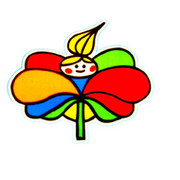 Выполнила студентка 37 группы: Ярмухаметова Регина.Проверила: Киреева Ирина Анатольевна.История учрежденияВ 1954 году в городе Туймазы был открыт Дом пионеров и школьников по улице Советской .В 1989 году введено в эксплуатацию новое здание Дома пионеров и школьников по улице Чехова 2а.В 1992 году Дом пионеров переименован во Дворец детского и юношеского творчества.В 2002 году ДД(Ю)Т прошел государственную аккредитацию.В 2007 году подтвердил статус: учреждение дополнительного образования детей Дворец детского юношеского творчества г. Туймазы.В 2014 году Дворец отметил свой юбилей - 25 лет. Муниципальное автономное образовательное учреждение дополнительного образования  дворец детского (юношеского) творчества г.Туймазы Республики Башкортостан – это многоуровневая социокультурная и психолого-педагогическая система, формирующая творчески активную созидательную личность, объединяющая более 100 педагогов и около 3000 учащихся.Направленности образовательного процесса:техническаяфизкультурно-спортивнаяхудожественнаятуристско-краеведческаясоциально-педагогическаяестественнонаучная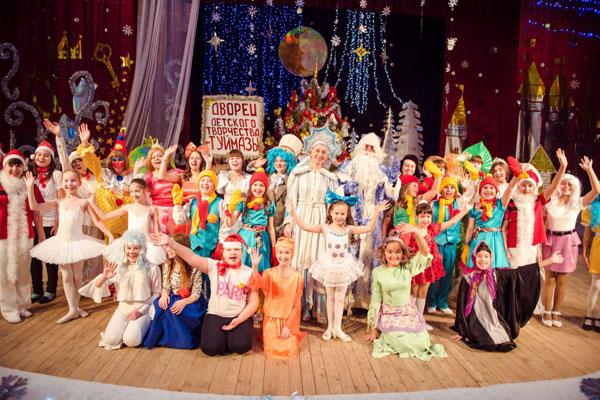 Основой деятельности ДД(Ю)Т является грамотно выстроенный учебно - воспитательный процесс, который начинается с работы над образовательными программами и необходимой документацией. Образовательные программы реализуются на следующих уровнях:дошкольного образованияначального общего образованияосновного общего образованиясреднего полного образования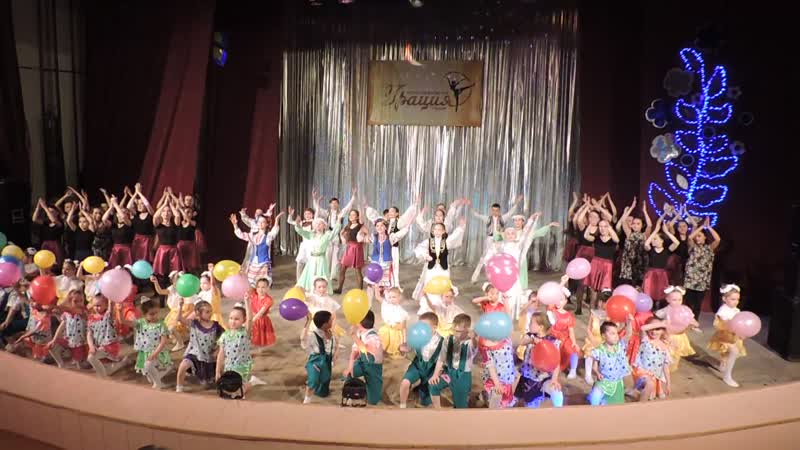 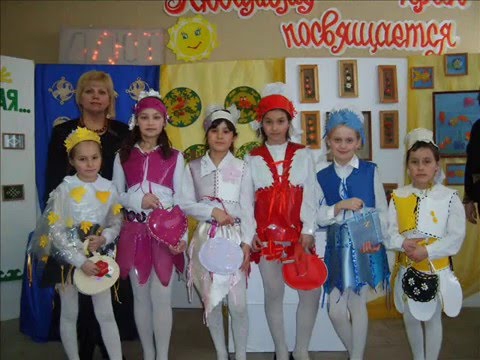 Целью ДД(Ю)Т является создание оптимальных условий для формирования и развития творческих способностей детей и взрослых,  удовлетворения  их индивидуальных потребностей в интеллектуальном, нравственном и физическом совершенствовании.В МАОУ ДО ДД(Ю)Т г.Туймазы функционирует до 140 объединений по 6 направленностям, в которых занимается около 3000 детей, как на базе ДД(Ю)Т, так и на базе школ города и района.В объединениях ДД(Ю)Т работа ведется по типовым, модифицированым и интегрированным образовательным программам.Одним из приоритетных направлений работы коллектива ДД(Ю)Т является проектная деятельность. В течение нескольких лет ведется реализация таких проектов, как «Звездная юность», «ИСТОК», «Здорово!», «Экологическая тропа», «Перспектива», «Первые шаги», «Творчество для всех».Адрес электронной почтыОфициальный сайт: www.ddut-tmz.ruE-mail:ddut tuimazy@mail.ruТелефон8(34782)5-25-41 (приемная,пн-пт 09.00-18.00) 8(34782)5-43-21 (зам. директора по АХЧ)8(34782)5-43-21 (вахта, круглосуточно)Режим и график работыПонедельник – суббота 8.00-20.00Воскресенье – 8.00-19.00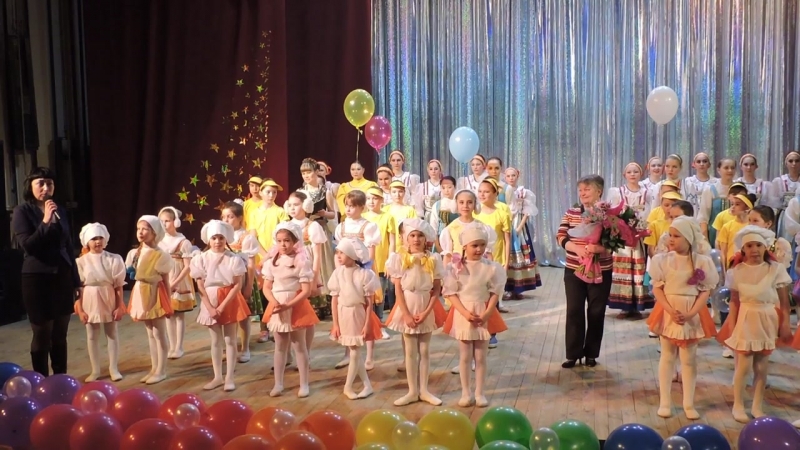 